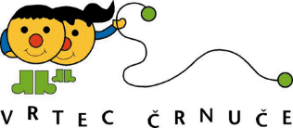 Dunajska 4001231 Ljubljana ČrnučeŠtevilka: 6020-3/2024/1Datum: 19. 2. 2024VPIS OTROK V VRTEC ZA ŠOLSKO LETO 2024/2025Spoštovani starši!Izpolnjene in podpisane vloge za vpis v Vrtec Črnuče za šolsko leto 2024/2025 sprejemamo:skenirane po elektronski pošti na naslov vrtca: vrtec-crnuce@guest.arnes.siposlane po priporočeni pošti na naslov: Vrtec Črnuče, Dunajska 400, 1231 Ljubljanaosebno na upravi vrtca, Dunajska cesta 400, vsak delovnik od 7. 00 do 15. 00
Vloge lahko oddate od 1. do 15. marca 2024.V kolikor bo vrtec prejel več vlog kot je prostih mest, bo o sprejemu otrok odločala komisija za sprejem otrok.Za kakršnekoli dodatne informacije o vpisu lahko pokličete na upravo, tajnico Vido Mandelj, na številko 01 5897410 ali 051 34 99 90, in pomočnico ravnateljice Jasmino Furman, na številko 051 660 540 ali pišete na elektronski naslov vrtec-crnuce@guest.arnes.siZahvaljujemo se vam za zaupanje in vas vabimo k vpisu.                                                                                                          ANDREJA KLOPČIČ, ravnateljica                                               